Федеральное государственное бюджетное образовательноеучреждение высшего образования«РОССИЙСКАЯ АКАДЕМИЯ НАРОДНОГО ХОЗЯЙСТВА 
И ГОСУДАРСТВЕННОЙ СЛУЖБЫ ПРИ ПРЕЗИДЕНТЕ РОССИЙСКОЙ ФЕДЕРАЦИИ» СЕВЕРО-ЗАПАДНЫЙ ИНСТИТУТ УПРАВЛЕНИЯ – ФИЛИАЛ РАНХиГСКафедра государственного и муниципального управленияРАБОЧАЯ ПРОГРАММА ДИСЦИПЛИНЫ Б1.В.02.01 «Педагогика и психология высшей школы»по направлению подготовки 41.06.01 «Политические науки и регионоведение»направленность «Политические институты, процессы и технологии»Квалификация  выпускника: Исследователь. Преподаватель-исследовательочная/заочная формы обучения Год набора - 2019Санкт-Петербург 2019Автор-составитель:Доцент кафедры социальных технологий                       	                                Кутейников А.Н.Заведующий кафедрой государственного и муниципального управления, доктор экономических наук, доцент	   Балашов А.И.СОДЕРЖАНИЕ1.	Перечень планируемых результатов обучения по дисциплине, соотнесенных с планируемыми результатами освоения образовательной программы	42. Объем и место дисциплины в структуре образовательной программы	63. Содержание и структура дисциплины	74. Материалы текущего контроля успеваемости обучающихся и фонд оценочных средств промежуточной аттестации по     дисциплине	105. Методические указания для обучающихся по освоению дисциплины	176. Учебная литература и ресурсы информационно-телекоммуникационной сети "Интернет", учебно-методическое обеспечение самостоятельной работы обучающихся по дисциплине	186.1. Основная литература	186.2. Дополнительная литература	186.3. Учебно-методическое обеспечение самостоятельной работы	186.4. Нормативные правовые документы	19Конституция Российской Федерации	196.5. Интернет-ресурсы	196.6. Иные источники	207.	Материально-техническая база, информационные технологии, программное обеспечение и информационные справочные системы	201. Перечень планируемых результатов обучения по дисциплине, соотнесенных с планируемыми результатами освоения программы Дисциплина Б1.В.02.01 «Педагогика и психология высшей школы» обеспечивает овладение следующими компетенциями с учетом этапа:В результате освоения дисциплины Б1.В.02.01 «Педагогика и психология высшей школы» должны быть сформированы:2. Объем и место дисциплины в структуре образовательной программыОбъем дисциплиныОбщая трудоемкость дисциплины составляет 6  зачетных единиц,  216 академических часов, 162 астрономических часа.Объем дисциплины и виды учебной работы для очной формы обученияОбъем дисциплины и виды учебной работы для заочной формы обучения.Место дисциплины  в структуре образовательной программы:Дисциплина Б1.В.02.01 «Педагогика и психология высшей школы» относится к  обязательным дисциплинам вариативной части  учебного плана по направлению 41.06.01 «Политические науки и регионоведение», направленность «Политические институты, процессы и технологии», и изучается студентами на 1 и 2 курсе.Доступ к системе дистанционных образовательных технологий осуществляется каждым обучающимся самостоятельно с любого устройства на портале: https://sziu-de.ranepa.ru/. Пароль и логин к личному кабинету / профилю предоставляется студенту в деканате.Все формы текущего контроля, проводимые в системе дистанционного обучения, оцениваются в системе дистанционного обучения. Доступ к видео и материалам лекций предоставляется в течение всего семестра. Доступ к каждому виду работ и количество попыток на выполнение задания предоставляется на ограниченное время согласно регламенту дисциплины, опубликованному в СДО. Преподаватель оценивает выполненные обучающимся работы не позднее 10 рабочих дней после окончания срока выполнения.Дисциплина реализуется одновременно с :Б1.В.01.02	Актуальные вопросы  и методология исторических исследованийБ1.В.01.03	Методология теоретических и экспериментальных исследованийБ1.В.01.04	Современные методы исследования и информационно-коммуникативные технологииФормой промежуточной аттестации в соответствии с учебным планом является зачет и экзамен3.Содержание и структура дисциплины  УО* – устный опрос , Т** – тестирование, ПЗ*** – проектное задание**** в объем дисциплины не входитСодержание дисциплины Тема 1. Психологические аспекты учебной деятельности студентовСодержание и структура учебной деятельности студента. Психологические механизмы усвоения знаний. Проблемы обработки и запоминания информации в ходе обучения. Основные учебные навыки необходимые для успешного обучения в вузе. Учебные ситуации. Проблема контроля и оценки качества учебной деятельности. Проблема использования интернета новейших средств коммуникации в процессе обучения. Мотивы учебной деятельности в высшей школе. Психологические механизмы активизации учебной деятельности студентов. Обучение в вузе как адаптация к будущей профессии. Тема 2. Психологическая характеристика основных методов обучения в высшей школеТрадиционные методы обучения: лекция, семинар, практическое занятие, лабораторная работа, практика, коллоквиум. Роль и место практических занятий в закреплении теоретических знаний. Современные инновационные технологии обучения. Технология модульно-компетентностного обучения. Технология проблемного обучения. Технология диалогово-дискуссионного сотрудничества: дискуссии, «мозговая атака», деловые игры и пр. Технология кейс-метода. Технологии развивающего, интерактивного и дистанционного обучения. Тема 3. Психологические особенности студента как фактор успешного/ неуспешного обученияПсихологический портрет современного студента. Активность и самостоятельность как залог успешного обучения. Самооценка и самоотношение в структуре личностных качеств студента. Характеристика темперамента и его влияние на усвоение знаний, навыков и умений. Характер студента и акцентуации характера. Профессиональная идентичность студента. Профессионально важные качества в структуре личностных качеств студента. Образ жизни студента как фактор успешности обучения. Основные психологические трудности, возникающие у студентов в процессе обучения. Психологические особенности иностранных студентов.  Психологическое сопровождение студентов.Тема 4. Психологические основы воспитательной работы в системе высшей школыСоциально-педагогические условия и принципы воспитательной работы в вузе. Задачи воспитательной работы в высшей школе. Основные методы воспитания, применяемые в высшей школе. Организация внеучебной деятельности студентов. Образ идеального студента глазами преподавателей и студентов.Тема 5. Гуманистически-ориентированное взаимодействие как основная тенденция в современном образованииОсновные тенденции современного образования: фундаментализация, демократизация, гуманизация, гуманитаризация, ориентация на опережающее развитие, компьютеризация и широкое применение информационных технологий и пр. Глобализация образовательного пространства. Духовная интеграция человеческих сообществ. Модернизация российской образовательной системы. Концепция образования как открытой государственно-общественной системы на основе распределения ответственности между субъектами образовательной политики и повышения роли всех участников образовательного процесса - обучающегося, педагога, родителя, образовательного учреждения. Общечеловеческие идеалы и ценности. Нарушение межгрупповых механизмов взаимопонимания и проблема толерантности. Психология диалога. Формирование ментальности, ориентированной на гуманистическое взаимодействие. Моральная и психологическая стороны ментальности. Гуманистически-ориентированный диалог. Элементарные и сложные формы понимания человека. Жизненный опыт. Жизненный смысл. Социальная деградация личности. Позитивное взаимодействие. Научная мысль как планетарное явление.Тема 6. Высшее образование как важнейший этап социализации и профессионализации личности. Своеобразие образовательной среды вуза. Различия между деятельностью учащихся в условиях вуза и в школы. Школьный педагог и преподаватель вуза.  Роль студенческого возраста в общем процессе становления личности. Становление «взрослости» и основные задачи развития. Характеристика студента как субъекта учебной деятельности: высокий уровень образования, высокий уровень познавательной мотивации, высокая социальная активность и пр. Формирование и развитие ценностной системы, мировоззрения в процессе посредством высшего образования. Студент. Преподаватель и педагог. Образовательная среда вуза. Профессионализация и социализация. Позиция «взрослости». Определенность и идентичность. Тема 7. Духовно-психологический потенциал личности преподавателяПедагог как наставник и фасилитатор. Тьютерство как особый тип гуманитарного педагогического сопровождения. Способность преподавателя к гуманистически ориентированному взаимодействию в образовательной среде. Адаптивные стратегии и типы психологической защиты преподавателя. Стиль поведения и коммуникативные особенности личности преподавателя. Духовно-психологический потенциал личности преподавателя. Позитивные стороны социально-психологической направленности преподавателя. Ценностные и смысло-жизненные ориентации преподавателя. Личность, индивидуальность, индивид. Стиль педагогического взаимодействия. Эмпатия как специфическая форма чувствительности. Эмпатия как психологическая основа гуманистического стиля педагогического взаимодействия. Духовно-психологический потенциал личности преподавателя. Коммуникативная компетентность. Интеллект. Практический интеллект. Социальный и духовный интеллект. Ценностные ориентации и педагогический процесс. Тема 8. Коммуникативно-поведенческие установки преподавателя как показатели готовности к гуманистически-ориентированному взаимодействию в образовательной средеУровни коммуникативного потенциала преподавателя. Коммуникативные свойства. Коммуникативные способности. Коммуникативная компетентность преподавателя. Коммуникативно-поведенческие установки преподавателя. Негативные компоненты коммуникативной установки. Показатели сниженной толерантности. Характеристики индивидуально-психологического профиля личности успешного преподавателя.Коммуникативные установки. Толерантность. Профиль личности. Эмоциональные помехи. Статическая структура личности. Динамическая структура личности. 4. Материалы текущего контроля успеваемости обучающихся и фонд оценочных средств промежуточной аттестации по     дисциплине 4.1. Формы и методы текущего контроля успеваемости обучающихся  и  промежуточной аттестации.4.1.1. В ходе реализации дисциплины  Б1.В.02.01 «Педагогика и психология высшей школы» используются следующие методы  текущего контроля успеваемости обучающихся:В случае реализации дисциплины в ДОТ формат заданий адаптирован для платформы Moodle.4.1.2. Зачет проводится с применением следующих методов(средств)Зачет проводится в форме устного ответа на теоретический вопрос и решения задачи (кейса).Экзамен  проводится в форме устного ответа на теоретические вопрос и решения задачи (кейса).В случае проведения промежуточной аттестации в дистанционном режиме используется платформа Moodle и Teams.4.2. Материалы текущего контроля успеваемости обучающихсяТиповые вопросы для устного опросаИзложите теоретические основы по данной теме (дайте определения, перечислите и назовите) и обоснуйте (аргументируйте и продемонстрируйте) свое отношение к данной теме (на конкретном примере):Стили учебной деятельности студентовСамостоятельная работа как вид учебной деятельности студента. Виды самостоятельных работ.Актуализация и реализация творческого потенциала студента в процессе обучения в вузе.Особенности использования технических средств в учебном процессе вуза.Сравнительная характеристика учебной деятельности студента-первокурсника и студента-выпускника.Деловая игра как метод организации учебной деятельности студентовМетодика подготовки и проведения дебатов Методика работы с научными текстами. Формы работы.Сущность дистанционного обучения. Возможности и «подводные камни».Кейс–метод как образовательная технология.  «Студенческий возраст» - возрастные психологические особенности. Влияние особенностей темперамента и характера на успешность обучения. Особенности мышления и успешность обучения студентов разных специальностей (критическое, системное, образное, абстрактно-логическое).Психологическое сопровождение студентов.Куратор и его роль в системе воспитания высшей школы. Организация студенческого самоуправления как направление воспитательной работы Самовоспитание в структуре личностно-ориентированного воспитания в высшей школе Внеаудиторная воспитательная работа в вузОсновные тенденции современного образованияСоотношение понятий гуманизм и толерантностьФормирование ценностных ориентаций студентов в процессе обученияФормирование ментальности, ориентированной на гуманистическое взаимодействие. Тьютерство как особый тип гуманитарного педагогического сопровождения. Проблемы социализации в образовательной средеРоль высшего образования в преодолении духовный кризиса современного обществаИнструменты и агенты социализацииТенденции модернизации российской образовательной системы.Этапы профессионального становления обучающегосяКарьерные ориентации современного преподавателяОсновные психологические проблемы современного преподавателяПедагогическая толерантностьПедагогическая эмпатия Психологические аспекты профессионального развития личности педагогаДебаты (Примеры тем: «Может ли преподаватель быть другом», «Современный студент не нуждается в воспитании?»).Коммуникативная компетентность преподавателя. Основные пути «налаживания контакта» с аудиторией«Конгруэнтный» преподавательСтили педагогического общенияМанипуляция и актуализация. Способы манипулятивного педагогического воздействия.Типовые задания для тестирования Выберете правильный ответ1. Интегрированный предмет психологии и педагогики высшей школы:а) психологические закономерности и условия эффективности образовательного процесс в высшей школе; б) педагогические особенности образовательного процесса в вузе, прежде всего, особенности его проектирования и управления им;в) образовательный процесс вуза, его закономерности; психологические, педагогические и акмеологические особенности проектирования, организации и управления данным процессом.2. Среди актуальных современных проблем психологии и педагогики высшего образования необходимо, прежде всего, выделить: а) проблему эффективности педагогической диагностики в вузе; б) способность специалиста с высшим образованием вписаться в единое образовательное пространство в рамках мирового сообщества; в) проблему разработки частных методик преподавания учебных дисциплин.  3. Среди задач психологии и педагогики высшей школы с педагогических позиций необходимо выделить: а) проведение психологического анализа деятельности студентов, преподавателей, руководящих работников вузов с целью повышения эффективности образовательного процесса;б) теоретическое обоснование и разработку моделей специалиста 21 века;в) изучение студенческого коллектива и психологических условий оптимального самоуправления в нем.4. Среди задач психологии и педагогики высшей школы с психологических позиций необходимо выделить: а) анализ процесса адаптации поступивших в вузы, а выпускников к трудовой деятельности;б) исследование деятельности общественных организаций и формирований, их роли в профессиональной подготовке и воспитании студентов, в развитии студенческого самоуправления;в) изучение и анализ деятельности профессорско-преподавательского состава вузов, выявление наиболее продуктивных авторских методик и технологий, разработка профессиографических  характеристик и требований к преподавателю вуза.5. Источником педагогической рефлексии выступает: а)  освоение педагогом нравственных, политических и гражданских ценностей;б) реальная работа студента над собой;в) потребность человека быть выслушанным.6. В разных странах специфика системы высшего образования определяется, прежде всего: а) территориально-природными особенностями; б) особенностями истории, культуры и этнической структуры населения; в) экономическими условиями.7. Целостный педагогический процесс в вузе – это: а) единство всех элементов (образования, научной и педагогической работы) профессиональной подготовки специалистов;б) аналог понятия «образовательный процесс»;в) система непрерывного профессионального образования.8. Решающую роль в продуктивности педагогического процесса вуза играет: а) преподаватель и уровень его подготовки (профессиональной, психологической, общекультурной, знаниевой); б) применение активных форм организации вузовских занятий; в) самостоятельная работа студентов.9. Воспитывающая функция целостного педагогического процесса в вузе состоит: а) в отборе форм, методов, средств, которые определенным образом выстраивают педагогический процесс, деятельность преподавателя и студентов; б) в развитии различных сфер личности: эмоционально-волевой, сенсорной, интеллектуальной; в) в формирование убеждений, ценностей, установок, идеалов, качеств личности.10. Системообразующими в высшей школе являются цели обучения: а) аккумулирующие общественные, образовательные и персонализированные (личностные) цели; б) отвечающие, прежде всего, социальному заказу; в) отвечающие, прежде всего, запросам личности.11. Среди форм учебной работы в вузе важнейшая роль традиционно отводится: а) семинарам и практическим работам, которые выполняют ряд функций, не реализуемых в лекционной форме; б) лабораторным работам, в которых осуществляется интеграция теоретико-методологических знаний с практическими умениями и навыками студентов в условиях той или иной степени близости к реальной профессиональной деятельности; в) лекции, которая одновременно является самым сложным видом работы для преподавателя.12. Важнейшая прикладная задача психологии и педагогики высшей школы в контексте акмеологического подхода: а) подготовка будущего преподавателя вуза к инновационной деятельности;б) обучение преподавателей частным методикам преподавания;в) разработка стратегий непрерывного экологического образования.13. К объективным факторам, способствующим достижению профессионализма человеком относят: а) талант и способности человека;б) качество полученного образования;в) условия семейного воспитания.14. Одним из важных вопросов психологии и педагогики высшей школы с позиций акмеологического подхода является: а) повышение психологической грамотности преподавателей;б) экологическое образование студентов;в) соотношение профессионализма педагога и его творчества.15. Акмеологический подход к анализу сущности инновационной деятельности преподавателя высшей школы позволяет: а) изучить особенности формирования его творческого мышления;б) осмыслить закономерности развития личности педагога в период его расцвета, соотнести индивидуальное и творческое начало, стимулировать рефлексивное выполнение действий;в) определить психолого-акмеологические особенности юношеского возраста.16. Сущность педагогической акмеологии состоит, прежде всего, в определении: а) закономерностей процессов обучения и воспитания; б) особенностей образовательного процесса в вузах; в) путей достижения педагогом профессионализма, имеющего четко выраженную гуманистическую направленность на развитие личности другого человека.17. Образовательная среда – это: а) экологическая среда жизнедеятельности видов;б) естественное и социальное окружение человека;в) комплекс условия для формирования и развития личности, заложенных в естественном и социальном окружении человека.18. Психологическое содержание деятельности студентов представляет собой: а) умственные, эмоциональные, волевые и мотивационные особенности студенческого коллектива; б) целостное единство психических процессов, состояний, образований и свойств его личности; в) черты личности студента.19. Ядром деятельности студентов является: а) целевая жизненная установка; б) мотивация деятельности; в) учебное самосознание.20. Рассмотрение студента как активного субъекта учебной деятельности предполагает: а) наличие избирательности подхода к объектам познания, целей, задач, которые надо решать, преобразования объекта в последующей деятельности, направленной на решение проблемы; б) включение студентов в различные виды внеучебной деятельности; в) включение студентов во все формы учебно-воспитательной работы.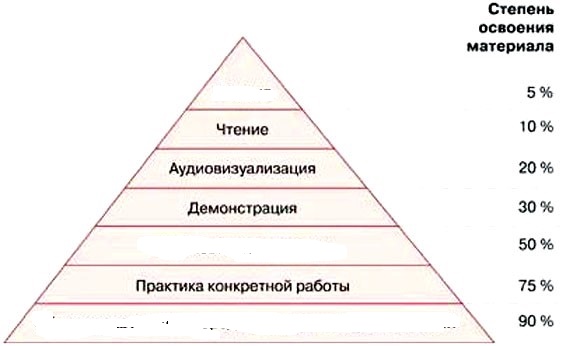                              Конус опыта Э. ДейлаЗависимость успешности учения от типа мотивации заключается в том, что …Задание 2. Самостоятельная работа студентов как составляющая учебного процессаЗаполните пропускиСамостоятельная работа – это… Объем С.Р. студентов  составляет  ……………….% общей трудоемкости по дисциплинеУровни С.Р. 1)2)3)Задание 3. Формы самостоятельной работыЗаполните пропуски       На учебных занятиях                                                  Вне учебных занятий                                                                                  1)                                                                                  2)                                                                                   3)…                                                                               …Заданий 4. Лекция как форма организации обучения в вузеЗаполните пропускиОпределение. Лекция – это ….Плюсы и минусы лекции как формы организации обучения++++                                                                                          - - - -Виды лекций: Ознакомительная/ вводная  ….……Приемы начала лекцииПритча………Задание 5. Методы обучения в высшей школеТиповое задания для защиты проекта «Сценарий учебного занятия» по теме 2. «Психологическая характеристика основных методов обучения в высшей школе»Проанализируйте, определите, и укажите свое отношение к затронутой темеОпределитесь с формой работы на занятии (пример: лекция/семинар/практическое занятие и т.д ) Укажите какой конкретный вид учебного занятия предполагается (пример: вводная лекция/ проблемная лекция/ лекция-конференция )Укажите тему занятия, основную проблему. Обозначьте основную цель занятия, конкретизируйте учебные задачи.Определите место данного занятия в системе курса (является вводным/ проверочным/ опирается на знания, полученные …./ служит основой для…)Составьте краткий план занятия (основные опорные пункты изложения/ обсуждаемые вопросы)Подумайте над приёмами начала занятия (притча/ вопрос/ опрос и т.д.)Составьте задания для текущего контроля знаний учащихся (вопросы/ мини тест/ кроссворд и т. д. )Каким образом будут оцениваться ответы на данные задания?Укажите 3 основных и 3 дополнительных источника информации по теме занятия (учебные пособия/ монографии/ научные статьи/ специализированные ресурсы)Вкратце опишите материально-техническую базу, информационные технологии, программное обеспечение, необходимые для проведения занятия.  4.3.Оценочные средства для промежуточной аттестации4.3.1. Формируемые компетенции4.3.2. Типовые оценочные средстваТиповые вопросы к зачетуИзложите теоретические основы по данной теме (дайте определения, перечислите  и назовите)  и обоснуйте (аргументируйте и продемонстрируйте) свое отношение к данной теме (на конкретном примере):Формирование сознательной дисциплины студентов в учебном процессе.Сотворчество преподавателя и студентов в учебном процессе.Эффективность нетрадиционных форм и методов обучения.Воспитание потребности в знаниях у студентов.Оптимальный выбор форм и методов обучения в вузе.Личностно ориентированный подход к обучению студентов.Организация исследовательской деятельности студентов.Пути и средства усиления практической направленности обучения в вузе. Академическое занятие – творчество преподавателя.Активизация познавательной деятельности студентов в процессе обучения.Формирование профессиональных интересов у студентов.Развитие творческой активности студентов.Компетентностный подход к обучению студентов.Роль междисциплинарных связей в учебном процессе.Диагностика степени обученности студентов.Диагностика развития личностных качеств студентов в учебно-воспитательном процессе.Повышение эффективности контроля знаний студентов.Пути повышения качества профессионального образования  студентов.Нетрадиционные формы и метода контроля знаний.Формирование нравственной профессиональной позиции студентов.Использование средств медиа на современном академическом занятии.Обучение как условие профессионального становления личности.Формирование профессиональной культуры студентов.Специфика рейтингового контроля знаний студентов.Приоритетные направления формирования социальной активности студентов.Формирование профессиональной компетентности студентов.Типовые вопросы к экзаменуИзложите теоретические основы по данной теме (дайте определения, перечислите  и назовите)  и обоснуйте (аргументируйте и продемонстрируйте) свое отношение к данной теме (на конкретном примере):Современное высшее образование: состояние и проблемы.Теории гуманизации образования.Интеграция и системный подход в развитии науки.Интегративный тип познания.Воспитательная компонента в профессиональном образовании.Информатизация учебного процесса.Категории педагогической науки.Общее понятие о дидактике.Движущие силы обучения.Структура педагогической деятельности.Методы обучения в высшей школе.Формы организации учебного процесса.Современные педагогические технологии.Особенности развития личности студента.Психологические основы организации познавательной сферы в обучении.Теории профессионального развития.Психология профессионального становления личности.Психологические особенности обучения студентов.Проблемы повышения успеваемости.Психологические особенности воспитания студентов.Эвристические технологии обучения Технологии активного обученияТехнологии контекстного обученияОрганизация учебных занятий с использованием электронных ресурсов.Лекция как форма организации обучения в вузе. Виды лекции и их структура.Семинарские, практические, лабораторные занятия в вузе и их особенности.Курсовое и дипломное проектирование. Система практической подготовки будущих специалистов в вузе. Виды практик.Самостоятельная работа студентов как составляющая учебного процесса. Текущее и итоговое тестирование студентов как форма контроля самостоятельной работы студентов.Роль научно-исследовательской работы студентов, ее связь с учебной работой, способы организацииСущность контроля в учебном процессе. Функции, виды и способы контроляКритерии и правила оценивания и выставления отметок.Рейтинговая система оценки усвоения учебного материала. Сущность системы зачетных единиц-кредитов.Самоконтроль и самооценка студентов в учебном процессе как компонент рефлексивной культуры будущего специалистаПроблема управления качеством образования в вузе. Составляющие качества образованияСтруктура воспитательного процесса. Закономерности и принципы воспитания.Цели, содержание и средства воспитания студенческой молодежи в современных условияхСамоуправление студентов как фактор воспитания и профессионального становления специалиста.Преподаватель вуза как субъект процесса обучения. Содержание и структура деятельности преподавателя, условия ее эффективностиСтруктура профессиональных способностей и умений преподавателя.Типовой пример ситуационной задачи (кейса)Проанализируйте, установите и заполните пропускиМетоды обучения (И. Я. Лернер и М. Н. Скаткин) Шкала оценивания Оценка результатов производится  на основе Положения о текущем контроле успеваемости обучающихся и промежуточной аттестации обегающихся по образовательным программам среднего профессионального и высшего образования в федеральном государственном бюджетном| образовательном учреждении высшего образования «Российская академии народною хозяйства и государственной службы при Президенте Российской Федерации», утвержденного  Приказом Ректора РАНХиГС  при  Президенте РФ от 30.01.2018 г. № 02-66 (п.10 раздела 3 (первый абзац) и п.11), а также Решения Ученого совета Северо-западного института управления РАНХиГС при Президенте РФ от 19.06.2018, протокол № 11.	Проведение зачета как основной формы проверки знаний студентов предполагает соблюдение ряда условий, обеспечивающих педагогическую эффективность оценочной процедуры. Важнейшие среди них: - степень охвата разделов учебной программы и понимание взаимосвязей между ними; - глубина понимания существа обсуждаемых конкретных проблем, а также актуальности и практической значимости изучаемой дисциплины; - логически корректное, непротиворечивое, последовательное и аргументированное построение ответа на зачете; - уровень самостоятельного мышления.	На «зачтено» оцениваются ответ, в котором системно, логично и последовательноизложен материал на все поставленные вопросы. Кроме того, студент должен показатьспособность делать самостоятельные выводы, комментировать излагаемый материал. Приэтом допускаются некоторые затруднения с ответами, например, затруднения с примерами из практики, затруднения с ответами на дополнительные вопросы.	«Не зачтено» ставится в случае, когда студент не знает значительной части учебного материала, допускает существенные ошибки; знания носят бессистемный характер; на большинство дополнительных вопросов даны ошибочные ответы; ответдается не по вопросу.	Проведение экзамена как основной формы проверки знаний студентов предполагает соблюдение ряда условий, обеспечивающих педагогическую эффективность оценочной процедуры. Важнейшие среди них:- степень охвата разделов учебной программы и понимание взаимосвязей между ними;- глубина понимания существа обсуждаемых конкретных проблем, а также актуальности и практической значимости изучаемой дисциплины;- логически корректное, непротиворечивое, последовательное и аргументированное построение ответа на экзамене;- уровень самостоятельного мышления.	Оценка «отлично» выставляется в случае, если при устном ответе студент проявил (показал): - глубокое и системное знание всего программного материала учебного курса, изложил ответ последовательно и убедительно;- отчетливое и свободное владение концептуально-понятийным аппаратом, научнымязыком и терминологией соответствующей дисциплины;- умение правильно применять теоретические положения при решении практических вопросов и задач;- умение самостоятельно выполнять предусмотренные программой задания;- навык обоснования принятого решения.Самостоятельно и квалифицированно подготовлен  план прохождения педагогической практики, подготовлены тексты лекционных занятий и планы семинарских занятий, составлен отчет о прохождении педпрактикиСамостоятельно и квалифицированно подготавливает учебно-методические материалы по заранее определенным темам, представляет на утверждение презентации, тестовые задания и отчет об участии в учебно-воспитательной работе	Оценка «хорошо» выставляется в случае, если при устном ответе студент проявил(показал):- знание узловых проблем программы и основного содержания лекционного курса;- умение пользоваться концептуально-понятийным аппаратом умение преимущественно правильно применять теоретические положения при решении практических вопросов и задач,- умение выполнять предусмотренные программой задания;- в целом логически корректное, но не всегда точное и аргументированное изложение ответа.	Оценка «удовлетворительно» выставляется в случае, если при устном ответе студент проявил (показал):- фрагментарные, поверхностные знания важнейших разделов программы и содержаниялекционного курса;- затруднения с использованием научно-понятийного аппарата и терминологии учебной дисциплины;- затруднения с применением теоретических положений при решении практических вопросов и задач,Оценка «неудовлетворительно» выставляется в случае, если при устном ответе студент проявил (показал):- незнание либо отрывочное представление учебно-программного материала;- неумение использовать научно-понятийный аппарат и терминологию учебной дисциплины;- неумение применять теоретические положения при решении практических вопросов и задач,- неумение выполнять предусмотренные программой задания. 
4.4.Методические материалы           Зачет проводится  в период сессии в соответствии с текущим графиком учебного процесса, утвержденным в соответствии с установленным в СЗИУ порядком. Продолжительность зачета для каждого студента не может превышать четырех академических часов. Зачет не может начинаться ранее 9.00 часов и заканчиваться позднее 21.00 часа. Зачет проводится в аудитории, в которую запускаются одновременно не более 5 человек. Время на подготовку ответов по билету каждому обучающемуся отводится 30-40 минут. При явке на зачет обучающийся должен иметь при себе зачетную книжку. Во время зачета обучающиеся по решению преподавателя могут пользоваться учебной программой дисциплины и справочной литературой.          Экзамен проводится  в период сессии в соответствии с текущим графиком учебного процесса, утвержденным в соответствии с установленным в СЗИУ порядком. Продолжительность экзамена для каждого студента не может превышать четырех академических часов. Экзамен  не может начинаться ранее 9.00 часов и заканчиваться позднее 21.00 часа. Экзамен  проводится в аудитории, в которую запускаются одновременно не более 5 человек. Время на подготовку ответов по билету каждому обучающемуся отводится 45 минут. При явке на экзамен обучающийся должен иметь при себе зачетную книжку. Во время зачета обучающиеся по решению преподавателя могут пользоваться учебной программой дисциплины и справочной литературой.Промежуточная аттестация и консультация  в системе ДОТ   проводятся в виде онлайн-встречи в приложении Office 365 «Teams». Приложение рекомендуется установить локально. Студент должен войти в систему с помощью учетной записи Office 365 РАНХиГС, чтобы обеспечить базовую проверку личности.5. Методические указания для обучающихся по освоению дисциплины Устный опрос. Этот вид работы предусмотрен на семинарских занятиях и включает в себя ответы на вопросы и ответы при проверке заданий. Студенты распределяют в группе вопросы из списка вопросов для обсуждения в плане каждого семинарского занятия . Ответ на вопрос должен быть кратким, по существу и, как правило, не превышающим 5 минут монологической речи. Готовиться к устному опросу по планам семинаров следует по списку основной и дополнительной литературы. На семинарских занятиях также предусмотрены дополнительные, кроме домашней работы, задания, собеседование по дополнительным вопросам и дополнительным заданиям на семинарских занятиях рассматривается как устный опрос.Тестирование. Проводится на семинарах (мини-тестирование) в виде заполнения форм с пропусками. Защита проектов. Проводится на семинарском занятии в виде защиты презентации для очной формы обучения. Для заочной формы обучения – проект сдается в виде оформленной письменной работы на проверку. Аспирант готовит подробный сценарий учебного занятия, включающий в себя: тему и основную проблему занятия, место занятие в структуре дисциплины, описание методов и форм работы на занятии, описание педагогических приемов, форм контроля, систему оценивания. Прилагается план занятия: основные этапы, пункты изложения, изучаемые вопросы. При подготовке к аудиторным занятиям студенты должны ознакомиться с соответствующими темами, материал по которым содержится в п.6.1. «Основная литература». При подготовке ответов на контрольные вопросы по теме, а также при выполнении тренировочных заданий по уже пройденной теме, студенты используют рекомендованную в п.6.2 дополнительную литературу.Методические рекомендации по освоению дисциплины для заочной формы обучения          Основным способом освоения учебной дисциплины является самостоятельное изучение учебно-методических материалов и подготовка к промежуточной аттестации. В ходе изучения дисциплины обучающие работают с материалами учебного пособия (курса лекций), основной и дополнительной литературой, предусмотренной рабочей программой дисциплины, находящейся в электронных библиотеках. 6. Учебная литература и ресурсы информационно-телекоммуникационной сети "Интернет", учебно-методическое обеспечение самостоятельной работы обучающихся по дисциплине 6.1. Основная литератураКутейников А.Н. Профессиональное становление преподавателя высшей школы : монография  - СПб. : Изд-во СЗИУ РАНХиГС, 2014. - 97 c. 6.2. Дополнительная литератураБордовская  Н.В., Реан А.А. Педагогика: Учебник для вузов. – СПб.: Питер, 2004.-300С.: (Серия « Учебник для вузов»).Голованова Н.Ф. Общая педагогика : учеб. пособие для вузов / - СПб. : Речь, 2005. - 316 c. Зимняя И.А. Педагогическая психология: учеб. пособие для студентов высш. пед. учеб. заведений. - Ростов н/Д: Феникс, 1997. - 477 c. Марцинковская Т.Д., Григорович Л.А. Психология и  педагогика. – М. : Проспект, 2011. – 464с. Педагогическая психология: Учебное пособие. Под ред. Л.А. Регуш, А.В. Орловой.– СПб.: Питер, 2010. 416с.Столяренко, Л.Д. Педагогика: учеб. для пед. колледжей - Ростов н/Д : Феникс, 2000. - 445 c. Педагогика и психология высшей школы: Учебное пособие./ Под ред. М. В. Булановой-Топорковой - Ростов н/Д:Феникс, 2002. - 544 с (Электронная библиотека Гумер http://www.gumer.info/bibliotek_Buks/Pedagog/bulan/index.php)Якунин В.А. Педагогическая психология: учеб. пособие. - 2-е изд. - СПб. : Изд-во Михайлова В.А., 2000. - 348 c. 6.3. Учебно-методическое обеспечение самостоятельной работы6.4. Нормативные правовые документыНе предусмотрены  6.5. Интернет-ресурсыСЗИУ располагает доступом через сайт научной библиотеки http://nwapa.spb.ru/  к следующим подписным электронным ресурсам:Русскоязычные ресурсыЭлектронные учебники электронно-библиотечной системы (ЭБС) «Айбукс» http://www.nwapa.spb.ru/index.php?page_id=76Научно-практические статьи по экономики и и менеджменту Издательского дома «Библиотека Гребенникова» http://www.nwapa.spb.ru/index.php?page_id=76Статьи из журналов и статистических изданий Ист Вью http://www.nwapa.spb.ru/index.php?page_id=76Англоязычные ресурсыEBSCO Publishing- доступ к мультидисциплинарным полнотекстовым базам данных различных мировых издательств по бизнесу, экономике, финансам, бухгалтерскому учету, гуманитарным и естественным областям знаний, рефератам и полным текстам публикаций из научных и научно – популярных журналов. Emerald – крупнейшее мировое издательство, специализирующееся на электронных журналах и базах данных по экономике и менеджменту. Имеет статус основного источника профессиональной информации для преподавателей, исследователей и специалистов в области менеджмента. 6.6. Иные источникиhttp://cyberleninka.ru/http://www.koob.ru/http://forum.myword.ru/index.php?/files/http://pedlib.ru/http://psychology.net.ru/http://psyjournals.ru/topic/exp/index.shtmlhttp ://flogiston.ru/library/7.	Материально-техническая база, информационные технологии, программное обеспечение и информационные справочные системыКурс включает использование программного обеспечения Microsoft Excel, Microsoft Word, Microsoft Power Point для подготовки текстового и табличного материала, графических иллюстраций.Методы обучения с использованием информационных технологий (компьютерное тестирование, демонстрация мультимедийных материалов)Интернет-сервисы и электронные ресурсы (поисковые системы, электронная почта, профессиональные тематические чаты и форумы, системы аудио и видео конференций, онлайн энциклопедии, справочники, библиотеки, электронные учебные и учебно-методические материалы). Кроме вышеперечисленных ресурсов, используются следующие информационные справочные системы: http://uristy.ucoz.ru/; http://www.garant.ru/; http://www.kodeks.ru/ и другие.В учебном процессе допускается применение онлайн-платформ Тeams, Zoom, Skype for Business, а также системы дистанционного обучения LMS Moodle.УТВЕРЖДЕНАМетодической комиссией по направлению  «Государственное и муниципальное управление»Протокол от «21» мая 2019 г. № 5КодкомпетенцииНаименованиекомпетенцииКод этапа освоения компетенцииНаименование этапа освоения компетенцииОПК-2Готовность к преподавательской деятельности по основным образовательным программам высшего образованияОПК-2.1.ОПК -2.2Знание современных теоретических основ профессиональной деятельности преподавателя высшей школы. Ознакомление с образовательными программами, реализуемыми в СЗИУ РАНХиГС, составление плана-проекта реализации преподавательской деятельности по образовательной программе высшего образования, подготовка и проведение разных видов учебных занятий. Подготовка учебно-методических материалов для реализации  образовательной программы, знакомство с учебно-воспитательной деятельностью в СЗИУ РАНХиГС (тесты, презентации, УМК)Код этапа          освоения          компетенцииРезультаты обученияОПК-2.1ОПК-2.2На уровне  знаний- методики осуществления  преподавательской деятельности в области политической науки и регионоведения На уровне  умений- применять теоретические знания, знания истории политической мысли, политической теории, новейших педагогических практик в преподавательской деятельности в системе высшего образованияНа уровне  навыков- владеть навыками лекционной работы, проведения семинарских занятий, проведения различных форм аттестации студентов, подготовки тестовых заданий, презентаций, проведения учебно-воспитательных мероприятий              Вид работыТрудоемкость (в академ. часах)Трудоемкость(в астрон.часах)Общая трудоемкость216162Контактная работа с преподавателем8060Лекции3627Лабораторные занятияПрактические занятия4433Консультации21,5Самостоятельная работа12896КонтрольФормы текущего контроляУстный опрос, тестирование,  проектное заданиеУстный опрос, тестирование,  проектное заданиеФорма промежуточной аттестацииЗачет, ЭкзаменЗачет, Экзамен              Вид работыТрудоемкость (в академ. часах)Трудоемкость(в астрон.часах)Общая трудоемкость216162Контактная работа с преподавателем5239Лекции2418Лабораторные занятияПрактические занятия2821Консультации21,5Самостоятельная работа156117Контроль64,5Формы текущего контроляУстный опрос, тестирование,  проектное заданиеУстный опрос, тестирование,  проектное заданиеФорма промежуточной аттестацииЗачет, ЭкзаменЗачет, ЭкзаменНаименование темыВсего 
часовОбъем дисциплины, час.Объем дисциплины, час.Объем дисциплины, час.Объем дисциплины, час.Объем дисциплины, час.Форма текущего контроля успеваемости, промежуточной аттестацииНаименование темыВсего 
часовКонтактная работа обучающихся с преподавателем
по видам учебных занятийКонтактная работа обучающихся с преподавателем
по видам учебных занятийКонтактная работа обучающихся с преподавателем
по видам учебных занятийКонтактная работа обучающихся с преподавателем
по видам учебных занятийСРФорма текущего контроля успеваемости, промежуточной аттестацииНаименование темыВсего 
часовЛКПЗКСР****СРФорма текущего контроля успеваемости, промежуточной аттестацииОчная форма обученияОчная форма обученияОчная форма обученияОчная форма обученияОчная форма обученияОчная форма обученияОчная форма обученияОчная форма обучения1. Психологические аспекты учебной деятельности студентов304818УО*, Т**2. Психологическая характеристика основных методов обучения в высшей школе284816УО*, Т**, ПЗ***3. Психологические особенности студента как фактор успешного/неуспешного обучения286616УО*, Т**4. Психологические основы воспитательной работы в системе высшей школы286616УО*, Т**5. Гуманистически-ориентированное взаимодействие как основная тенденция в современном образовании244416УО*, Т**6. Высшее образование как важнейший этап социализации и профессионализации личности.244416УО*, Т**7. Духовно-психологический потенциал личности преподавателя244416УО*, Т**8. Коммуникативно-поведенческие установки преподавателя как показатели готовности к гуманистически-ориентированному взаимодействию в образовательной среде2442 414УО*, Т**Промежуточная аттестация 64,5Зачет, ЭкзаменВСЕГО216362442128
ВСЕГО в астрон.часах162271,5331,596Заочная форма обученияЗаочная форма обученияЗаочная форма обученияЗаочная форма обученияЗаочная форма обученияЗаочная форма обученияЗаочная форма обученияЗаочная форма обучения1. Психологические аспекты учебной деятельности студентов282620УО*, Т**2. Психологическая характеристика основных методов обучения в высшей школе284420УО*, Т**, ПЗ***3. Психологические особенности студента как фактор успешного/неуспешного обучения284420УО*, Т**4. Психологические основы воспитательной работы в системе высшей школы284420УО*, Т**5. Гуманистически-ориентированное взаимодействие как основная тенденция в современном образовании284420УО*, Т**6. Высшее образование как важнейший этап социализации и профессионализации личности.242220УО*, Т**7. Духовно-психологический потенциал личности преподавателя242220УО*, Т**8. Коммуникативно-поведенческие установки преподавателя как показатели готовности к гуманистически-ориентированному взаимодействию в образовательной среде2222 216УО*, Т**Промежуточная аттестация 64,5Зачет, ЭкзаменВСЕГО216242282158ВСЕГО в астрон.часах162181,5211,5118,5N\NНаименование темыФорма контроляОчная/заочная  форма обучения Очная/заочная  форма обучения Очная/заочная  форма обучения Тема 1Психологические аспекты учебной деятельности студентовУО*, Т**Тема 2Психологическая характеристика основных методов обучения в высшей школеУО*, Т**, ПЗ***Тема 3Психологические особенности студента как фактор успешного/неуспешного обученияУО*, Т**Тема 4Психологические основы воспитательной работы в системе высшей школыУО*, Т**Тема 5Гуманистически-ориентированное взаимодействие как основная тенденция в современном образованииУО*, Т**Тема 6Высшее образование как важнейший этап социализации и профессионализации личности.УО*, Т**Тема 7Духовно-психологический потенциал личности преподавателяУО*, Т**Тема 8Коммуникативно-поведенческие установки преподавателя как показатели готовности к гуманистически-ориентированному взаимодействию в образовательной средеУО*, Т**Оценочные средства(формы текущего контроля)ПоказателиоценкиУстный опрос Корректность и полнота ответовТестированиеПроцент правильных ответов на вопросы тестаПроектное заданиеПрезентация по итогам разработки проекта (разработка подробного сценария учебного занятия) защищена на семинарском занятии КодкомпетенцииНаименованиекомпетенцииКод этапа освоения компетенцииНаименование этапа освоения компетенцииОПК-2Готовность к преподавательской деятельности по основным образовательным программам высшего образованияОПК-2.1.ОПК -2.2ознакомление с образовательными программами, реализуемыми в СЗИУ РАНХиГС, составление плана-проекта реализации преподавательской деятельности по образовательной программе высшего образования, подготовка и проведение разных видов учебных занятийподготовка учебно-методических материалов для реализации  образовательной программы, знакомство с учебно-воспитательной деятельностью в СЗИУ РАНХиГС (тесты, презентации, УМК)Этап освоения компетенцииПоказатель оцениванияКритерий оцениванияОПК-2.1ознакомление с образовательными программами, реализуемыми в СЗИУ РАНХиГС, составление плана-проекта реализации преподавательской деятельности по образовательной программе высшего образования, подготовка и проведение разных видов учебных занятийизучает образовательные программы, реализуемые в СЗИУ РАНХиГС, разрабатывает план педагогической практики совместно с научным руководителем, осуществляет подготовку и проведение разных видов учебных занятий по программам СЗИУ Представлен  эффективный план прохождения педагогической практики,  самостоятельно подготовлены тексты лекционных занятий и планы семинарских занятий, грамотно составлен отчет о прохождении педпрактикиОПК-2.2подготовка учебно-методических материалов для реализации  образовательной программы, знакомство с учебно-воспитательной деятельностью в СЗИУ РАНХиГС (тесты, презентации, УМК)разрабатывает комплекты учебно-методических материалов – презентации к лекционным занятиям, темы семинарских занятий, тестовые задания, участвует в учебно-воспитательных мероприятияхСамостоятельно и квалифицированно подготавливает учебно-методические материалы по заранее определенным темам, представляет на утверждение презентации, тестовые задания и отчет об участии в учебно-воспитательной работеМетодСущностьАктивность учащегося/активность педагогаФормы работыОбъяснительно-иллюстративныйРепродуктивныйМетод проблемного изложенияЧастично-поисковый/эвристическийИсследовательскийНаименование темыВопросы для самопроверкиНаименование темыВопросы для самопроверкиПсихологические аспекты учебной деятельности студентовПсихологическая характеристика основных методов обучения в высшей школеПсихологические особенности студента как фактор успешного/неуспешного обученияПсихологические основы воспитательной работы в системе высшей школы.Самостоятельная работа студента включает:индивидуальные консультации с преподавателем в течение семестра, собеседование по текущим практическим заданиям;подготовку к семинарам и аттестации, углубленное изучение отдельных тем и вопросов курса; выполнение самостоятельных (аудиторных и внеаудиторных) заданий;подготовку к текущим и промежуточным формам контроля;подготовку к итоговой аттестации по дисциплине — зачету.Проверка и оценивание заданий для самостоятельной работы студентов осуществляется преподавателем на практических и лабораторных занятияхКритериями оценки СРС могут являться: объем проработанного материала в соответствии с заданным объемом;степень исполнительности (проработанность всех аспектов задания, оформление материала в соответствии с требованиями, соблюдение установленных сроков представления работы на проверку и т.п.)степень самостоятельности, творческой активности, инициативности студентов, наличие элементов новизны в процессе выполнения заданий; качество освоения учебного материала (умение студента использовать теоретические знания при выполнении практических задач, обоснованность и четкость изложения изученного материала и т.д.);достаточная компетентность автора (студента) в раскрываемых вопросах.№ п/пНаименование1.Специализированные залы для проведения лекций:2.Специализированная мебель и оргсредства: аудитории и компьютерные классы, оборудованные посадочными местами3.Технические средства обучения: Персональные компьютеры; компьютерные проекторы; звуковые динамики; программные средства, обеспечивающие просмотр видеофайлов 